Ukupni poredak Croatian Makers lige 2022./2023. – starija skupina, regija VinkovciStarija dobna skupina:Lovro RukavinaBartol BićanićArsen TurkaljStjepan KeserJakov AladićKristian BrkovićMatej BrandićLuka BićanićUkupni poredak za sva natjecateljska kola: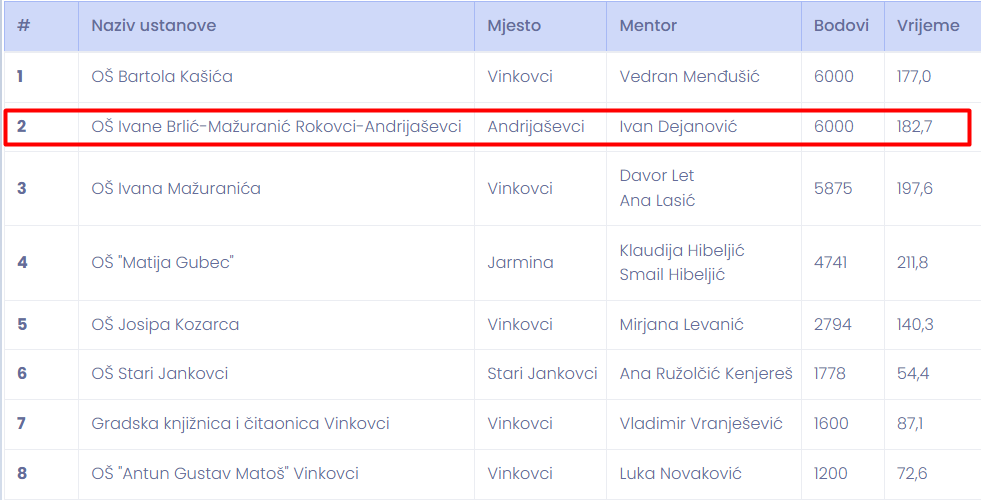 Ivan Dejanović, dipl. ing. elektrotehnike